            4 YAŞ MART AYI                AYLIK PLAN 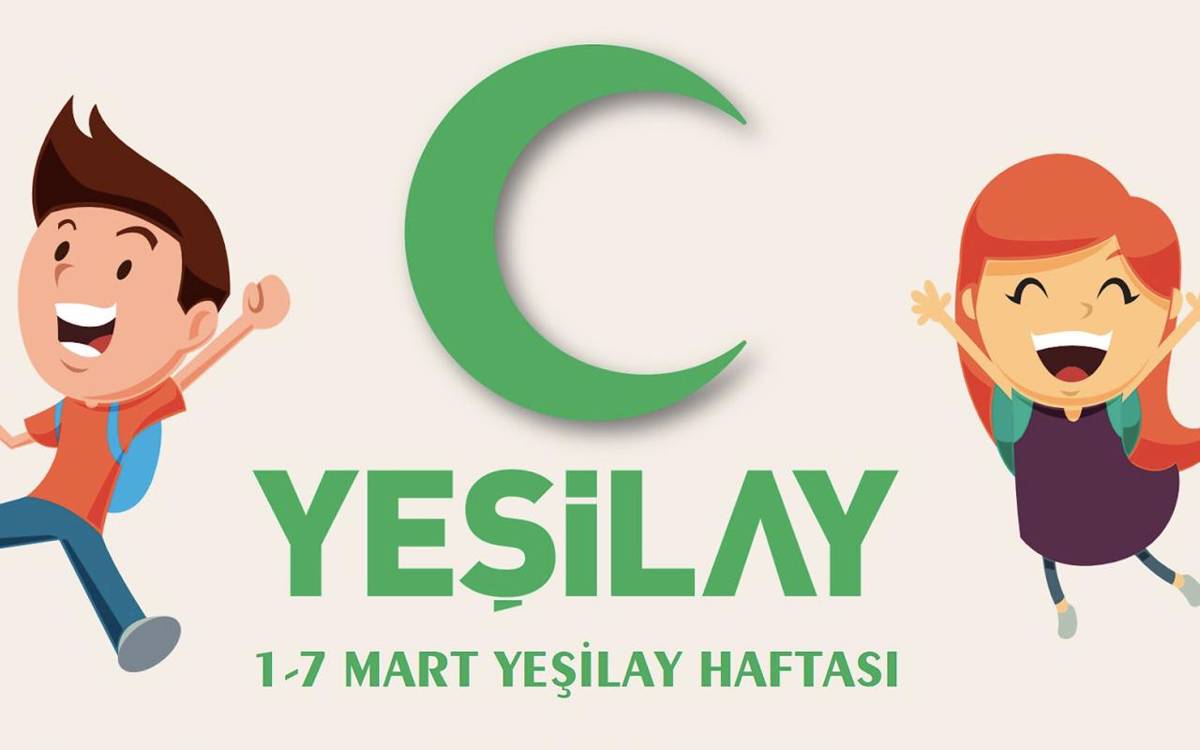      ŞİİR:YEŞİLAY HAFTASI


Bu bayrağın vatanı,
İnananların kalbi,
yeşil bir ay bembeyazBayrağının tek süsüSağlığımız canımızYeşilayın ülküsü
Yeşilay’ın altında
Hepsi kaynaşmış gibi.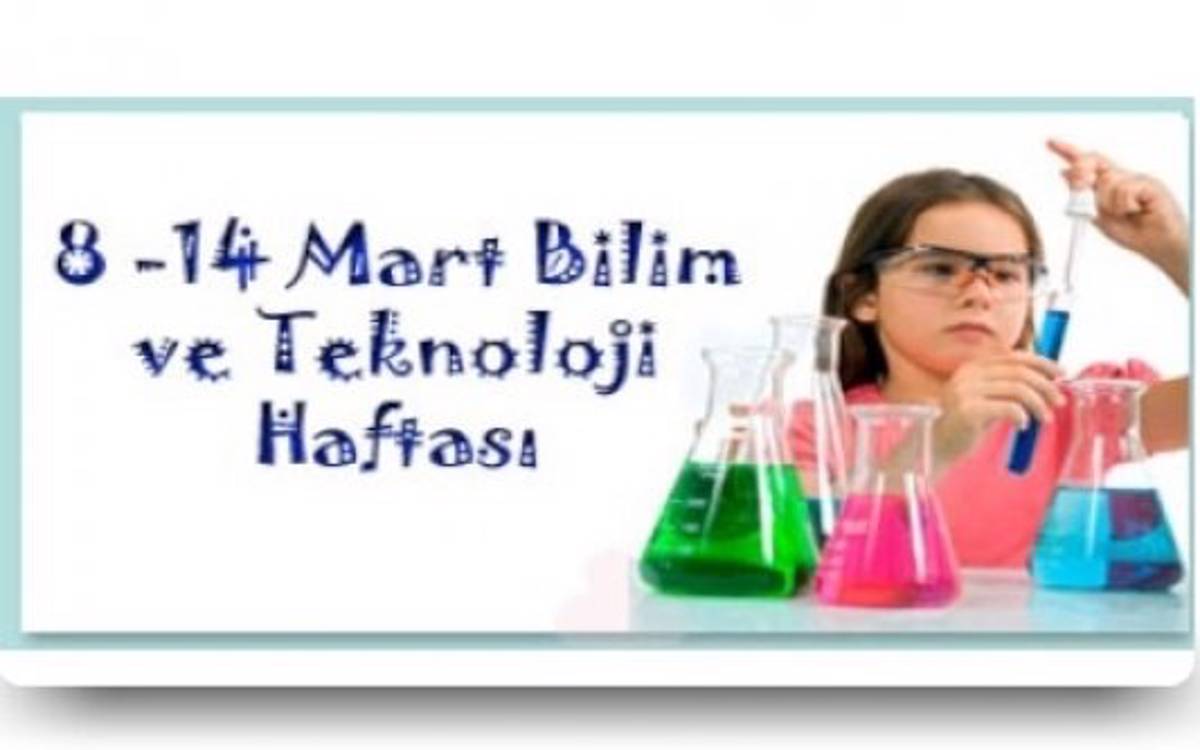 Şiiir:BİLİM BAHÇESİBilim bilgi pınarımTeknolojiyle varımÇağı yakalayarakİnsanlığa sunarımTeknikle çalışalımZamanla yarışalımİçten ve coşkuylaZirvede buluşalımBİLMECELERTelden gelir evlere ışık yapar bizlere(elektrik)Sesi var canı yok ,konuşur ağzı yok(radyo)O hergün yeniden doğar dünyaya haber yayar.(gazete)Çın çın eder haber sorar(telefon)ŞARKI:Gezegenler şarkısıDENEY:Suda açan çiçek deneyi     18 MART ÇANAKKALE ZAFERİ 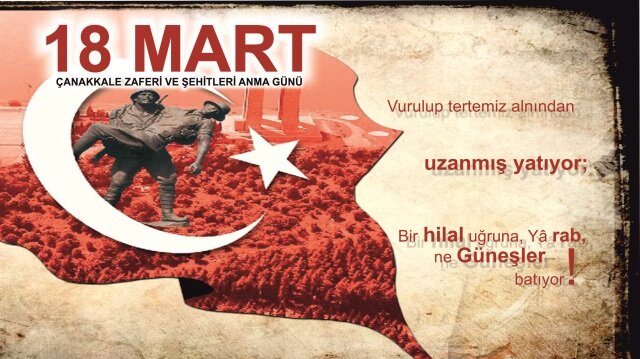 ŞİİR  Çanakkale özeldirAyna gibi güzeldirNe kadar şehit verdikAma yine biz kazandıkKaderimizde olur muydu ulaşmak bu güzel ülkeyeKaradenizden esti geldiAdı Mustafa Kemal idiLayıkmıyız şimdi biz bu güzel ülkeyeEy atam rahat uyu izindeyiz hep birlikte… ŞARKI:Türklerin gemisi kırmızı direkliBİLMECELER Düşmanı kovdu,
Cumhuriyeti kurdu(Atatürk)

Mavi göklerden indim,
Al atlaslar giyindim,
Küçük olsanız bile
Sizlerde var umudum(Bayrak)
 
Erkekler gider,
Geceleri nöbet bekler(ASKER)DRAMA ÇANAKKALE ZAFERİ               18-24 MART YAŞLILAR HAFTASI 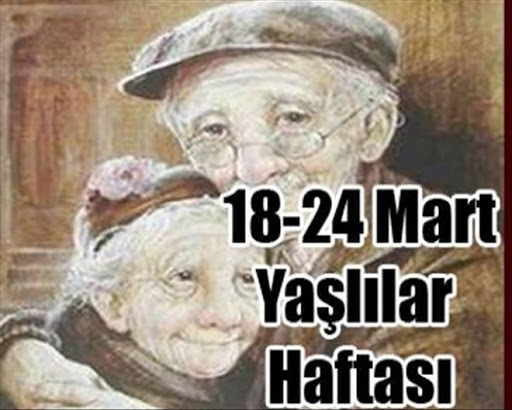                                       YAŞLILIKGözleri dalgındır bükmüş beliniBastondan çekemez titrek eliniİncitmemek için bir tek eliniSev yaşlıyı dostum zıt durma sakın                                                              PARMAK OYUNU  BÜYÜYORUZ Küçük bir kız bebek (sol el parmakları açılır serçe parmak tutulur)Büyüdü abla oldu(yüzük parmak tutulur)Büyüdü anne oldu(orta parmak tutulur)Dedem ve ninem (işaret ve baş parmaklar tutulur)Çok yaşlılar ama çok tatlılar(iki elle yanaklar tutulur)Küçük bir erkek bebek(sağ el parmaklar açılır serçe parmaklar tutulur)Büyüdü abi oldu(orta parmak tutulur)Büyüdü baba oldu.(orta parmak tutlur)Dedem ve ninem (işaretr ve baş parmak tutulur)Çok yaşlılar ama çok tatlılar(iki elle yanaklar tutulur) ŞARKI  YAŞLI ADAMIN ÇİFTLİĞİ  DRAMA :Yaşlılara saygıORMAN HAFTASI 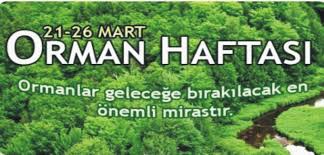     Çok Geç Olmadan Ormanlarımıza Sahip Çıkalım!!      PARMAK OYUNU:Ben Bir AğacımBu taraf uzun dalım(sağ kol uzatılır)Bu taraf kısa dalım(sol kol uzatılır)Bu tarafım karga konar gak gak der(sağ el sağ omuza dokunur:)Bu tarafım serçe konar cik cik cik der(sol el sol omuza dokunur)Gak gak cik cik gak gak cik cik (her iki el sırasıyla omuzlara dokundurulur)BİLMECELER:Hayvanların yuvası,Ağaç doludur orası. (Orman)Ne eli var ne ayağı. (Ağaç)Yazın giyinir,Kışın soyunur. (Ağaç)Meyvelerini el alır,Yaprağını yel alır. (Ağaç)Uzun uzun uzanır,Yılda bir kez bezenir. (Ağaç)Ağzı var, dili yok; canı var, kanı yok. (Ağaç)ŞARKI-DRAMAAĞAÇ ŞARKISIORMAN DRAMAFEN VE DOĞA:HANGİSİ SUYU EMERFEN VE DOĞA ETKİNLİĞİ: -TOPRAKTA  HAVA VAR MIDIR?Erozyon deneyi27 MART DÜNYA TİYATROLAR GÜNÜ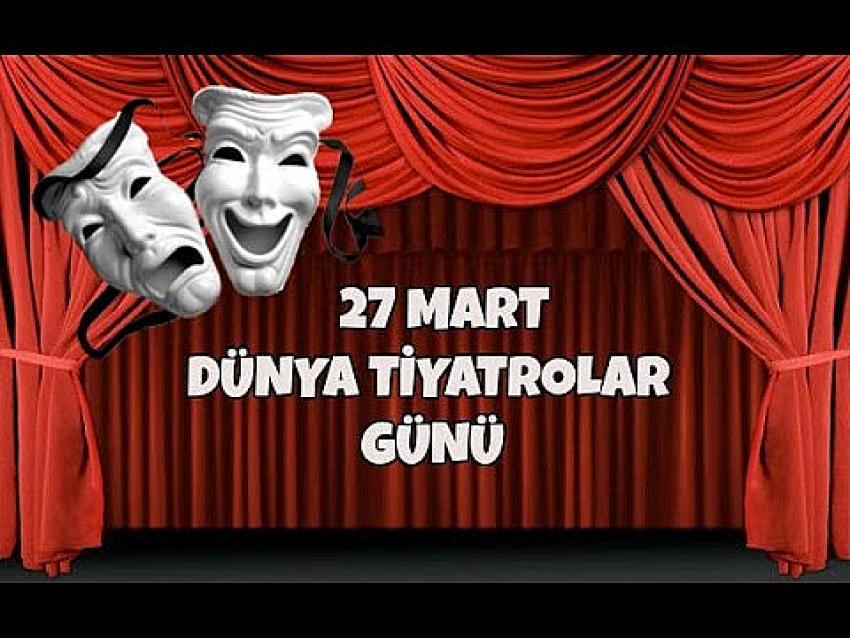 ŞİİR                                            TİYATRO Açılınca perdeler
Dolar bütün salonlar,
Büyüler seyirciyi
Her zaman tiyatrolar.PİNOKYO PARMAK OYUNUBenim güzel tahtacığım (elinde bi tahta tutuyormuş harreketi)Senden kukla yapacağım(sağ işaret parmağı sallanır)Testereyle keseceğim gırç gırç gırç diye(kesme hareketi yapılır)Çivilerle çakacağım çak çak çak diye(çivi çakma hareketi yapılır)Çıplak olmaz giydirelim(iki el kullanarak olmaz hareketi yapılır)Bir elbise diktirelim(elbise dikme hareketi)Bir pantolun bir de şapka (önce ayaklar sonra baş)Oldu sana bir kukla pi pi pinokyo ismide olsun pinokyo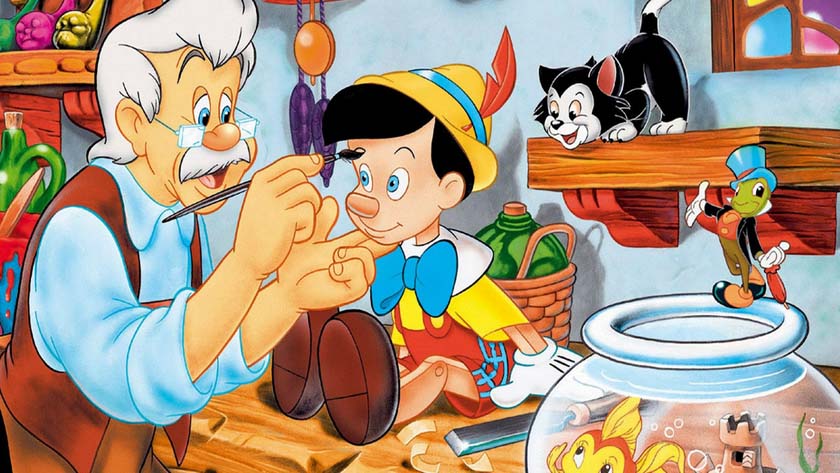 KÜTÜPHANELER HAFTASI(30 mart 5nisan)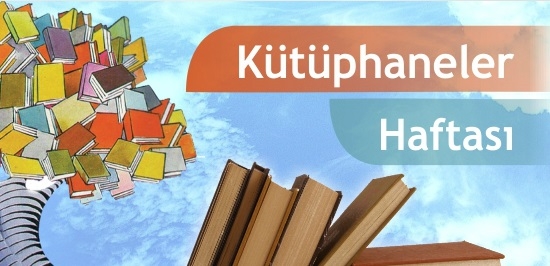 Okumak Gıdadır ,Okuyan İnsanlık Bilen İnsanlıktır!!!BİLMECELER:Kitap okumak istersen oraya koşarsın,raflardan seçtiğini bir incele istersin(KÜTÜPHANE)Bir kapaklı çok yapraklı içinde bilgi saklı(KİTAP)TEKERLEMEÇevir şıpır şıpırOku mıkır mıkırAnlat birer birerKitaplar ne güzelŞARKIKİTAP SEVGİSİOYUNSESSİZ BİLMECE Ritimle robotsuz kodlama oyunuFEN VE DOĞAElektriklenmeKAVRAMLARBeşgen,daire ,kare,üçgenAçık-Kapalı Sabit-değişkenBoş-doluYaşlı-GençZayıf-Şişmanİlk-Son İnce-Kalın Önünde-Arkasında Tek-ÇiftRENKSAYI(1-7 ARASI YAZMA TEKRAR)BELİRLİ GÜN VE HAFTALARYeşilay Haftası (1 - 7 Mart)Bilim ve teknoloji haftası(8-14mart)Çanakkale Zaferi (18 Mart)Yaşlılar Haftası (18-24 Mart)Orman Haftası (21 - 26 Mart)Dünya Tiyatrolar Günü (27 Mart)Kütüphaneler Haftası (30 Mart 5 nisan)      SOSYAL FALİYETOKULDA TİYATRO GÜNÜ İL HALK KÜTÜPHANESİNE GEZİ  EĞİTİCİ OYUNLAR  SATRANÇZEKA OYUNLARIORFF VE RİTİM DİKKATİ TOPLAMA BRANŞ DERSLERİ İNGİLİZCEDEĞERLER EĞİTİMİ BALE VE JİMLASTİK 